Council’s Housing Strategy will plan for future residential development in Yarra Ranges to meet the needs of the community.   PurposeThe purpose of the Community Reference Group (CRG) is toComment on drafts and main project documentsProvide information relevant to the projectProvide response to community input The CRG is not a decision-making body and has no authority to expend monies on behalf of CouncilMembership and Term of AppointmentMembership will comprise: Up to eight (8) Community members appointed by Council, following an Expression of Interest process Representatives from diverse geographic areas of CouncilRepresentatives from housing providers, housing groups and a diversity of special interest groups Manager Design and Place or alternativeStrategic Planning officersCouncillors (self nominated)Where a community member vacancy occurs, Council may appoint a replacement community member at its discretion. Conduct of meetingsThe meetings will be held at project milestones – and as required. It is anticipated approximately 4-5 meetings will be held over the course of the project. The notice and agenda and all papers for each meeting will be forwarded to members at least five working days prior to each meeting. Notes of meetings are to be kept, attached to the agenda of the following meeting and made available at the Lilydale Community Link and on Council’s website, or on request. The chairperson will ensure that discussion remains within the scope of matters set out in the Terms of Reference. The meetings will be chaired by the Manager of Design and PlaceThe Community Reference Group will be provided with the following support services: Pending COVID restrictions - use of Council meeting rooms.  Alternatively, meetings will be held electronicallyPreparation and sending of notices and agendas setting out the business to be dealt with at meetingsPreparation and distribution of notes from meetings.Term and commitmentThe Community Reference Group will operate until the completion of the Project. Housing Strategy Review ProjectCOMMUNITY REFERENCE GROUPTerms of Reference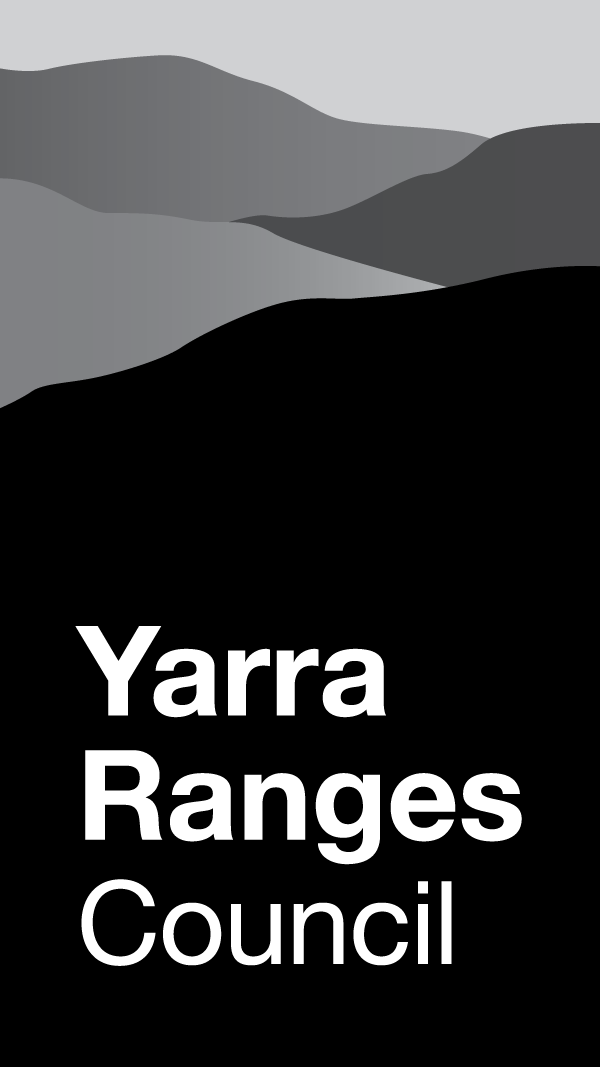 